Методическая разработкаигрового квеста: «SOS: спасем Олину сказку!»Петухова Т.Ф.,педагог-психологМАДОУ № 272, г. КрасноярскУчастники игры: воспитанники старших групп, воспитателиДействующие лица: -ведущий – педагог-психолог;-девочка Оля (воспитанница подготовительной к школе группы);-воспитатели группОборудование: сундучок с четырьмя замками и ключами красного, желтого, зеленого, синего цветов. Стрелки соответствующих цветов. Ватман, клей, фломастеры, карандаши, бумага А-3. Свиток с текстом заданий. «Следы», силуэты гусей, корзинка с предметами, в том числе, волшебными. Три решетки с разноцветными ленточками; яблоки – зеленые и красные, книга сказок.Ход игры.Ведущий: -Ребята, к нам в гости пришла девочка Оля. С ней приключилась беда.Девочка Оля: - Здравствуйте, ребята, меня зовут Оля! Мне нужна ваша помощь. - Вы любите сказки? Я их тоже очень люблю. У меня много книжек со сказками, и одной из них я хотела бы поделиться с вами. Но случилось несчастье - налетели гуси-лебеди, украли мою книгу, а с какой сказкой, не знаю, и спрятали в сундук под четыре замка. А у этих замков есть четыре ключа, которые надо отыскать, чтобы открыть сундук. Поможете мне?  Ведущий: -Да, но как нам найти эти ключи? Может быть, есть особый секрет? Девочка Оля: - Гуси оставили мне оставили вот этот рулончик. Может быть, в нем задания? Давайте посмотрим!Ведущий: -Оля, этот рулончик называется свитком. И здесь, действительно, написано, что все ключи – красного, желтого, зеленого, синего цветов спрятаны в четырех местах. Выполним задание - получим ключ.Ведущий: - Красного ключа секретик, совсем рядом с вами, дети, к нему стрелка (красная) приведет, тех, кто в приемную войдет. (в приемной комнате спрятана корзинка с разными предметами, среди которых – волшебные предметы и красный ключ).Девочка Оля: -Задание №1.  В корзинке находятся разные предметы, нужно выбрать из них только волшебные (зеркальце, волшебная палочка, яблоко, шапка-невидимка, клубочек). Тогда получите красный ключ.Ведущий:  -Молодцы, все предметы правильно выбрали! Забирайте первый, красный, ключ.Ведущий: -Дальше путь наш по «следам», желтый ключ, наверное, там (следы ведут в методический центр). Стрелка (желтая) опять ключик нам поможет взять. (Дети, по стрелке находят две решетки, разноцветные ленточки для плетения ковриков и желтый ключ)Девочка Оля:- Задание № 2. Вспомните, в какой сказке трем девицам надо было за ночь выткать ковер? У кого из них он получился самый красивый? (сказка «Царевна-лягушка», у лягушки получился самый красивый ковер). Сплетите три коврика из разноцветных ленточек, и тогда получите желтый ключ.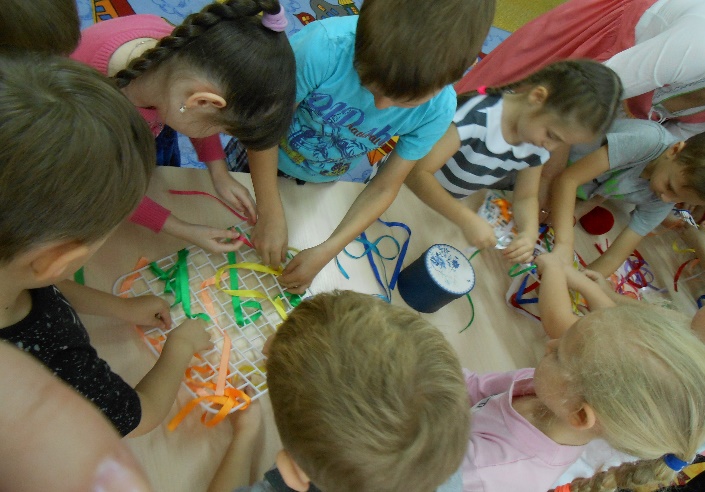 Ведущий:  -Замечательные коврики получились! Вот и второй, желтый ключик у нас в руках.Ведущий: -Дальше кинем мы клубок, чтобы привести он мог нас к зеленому ключу.Эх, клубочек покачу! (Клубок катится в сторону музыкального зала, в кабинет логопедов, где на трех столах разложены материалы для работы, силуэты «сердитых» гусей и спрятан зеленый ключ).Ведущий:- Ребята, посмотрите на этих гусей. Нравятся вам они? (они некрасивые, злые). -Кого же они напоминают? В какой сказке такие гуси? (сказка «Гуси-лебеди»).Девочка Оля: -Так что же, получается, что это они украли мою сказку и спрятались, притаились у нас в детском саду? Но как же нам спасти сказку от зла? Ведущий: -Зачитывай, Оля, третье заданиеДевочка Оля: -Задание №3. Превратите этих сердитых птиц в прекрасных сказочных гусей-лебедей и отпустите их в наше голубое озеро (ватман). И зеленый ключик будет ваш.Ведущий: -Пусть они будут необычных цветов. Ведь это будут волшебные птицы. Берите в руки фломастеры и карандаши и приступайте.Девочка Оля: -Замечательные получились птицы!  Разве такие птицы могут причинить зло? - Давайте наклеим их на ватман, и получится прекрасное лебединое озеро. Ведущий: Забирайте третий, зеленый, ключ.Девочка Оля: -Как здорово! Моя сказка спасена!Девочка Оля:-Задание № 4. Чтобы встрече завершиться, в группу надо возвратиться. (В группе, на столе стоит блюдо с зелеными и красными яблоками).Ведущий:  -Ребята, посмотрите, какие замечательные яблоки - двух цветов. В сказках яблоки часто спасают героев. В сказке «Гуси-лебеди» девочке и ее братцу тоже помогла яблонька. А каким образом? (она укрыла их от гусей-лебедей и они мимо пролетели). Вот и сегодня яблонька прислала вам гостинцы. Но предупредила: проверьте, чтобы зеленых и красных плодов было поровну.Девочка Оля: -Давайте, уважим Яблоньку. Выполните задание: Раскрасьте яблоки так, чтобы желтых и красных было поровну.(Пока дети рисуют, незаметно вносится сундучок с четырьмя «навесными замками»: красного, желтого, зеленого, синего цветов)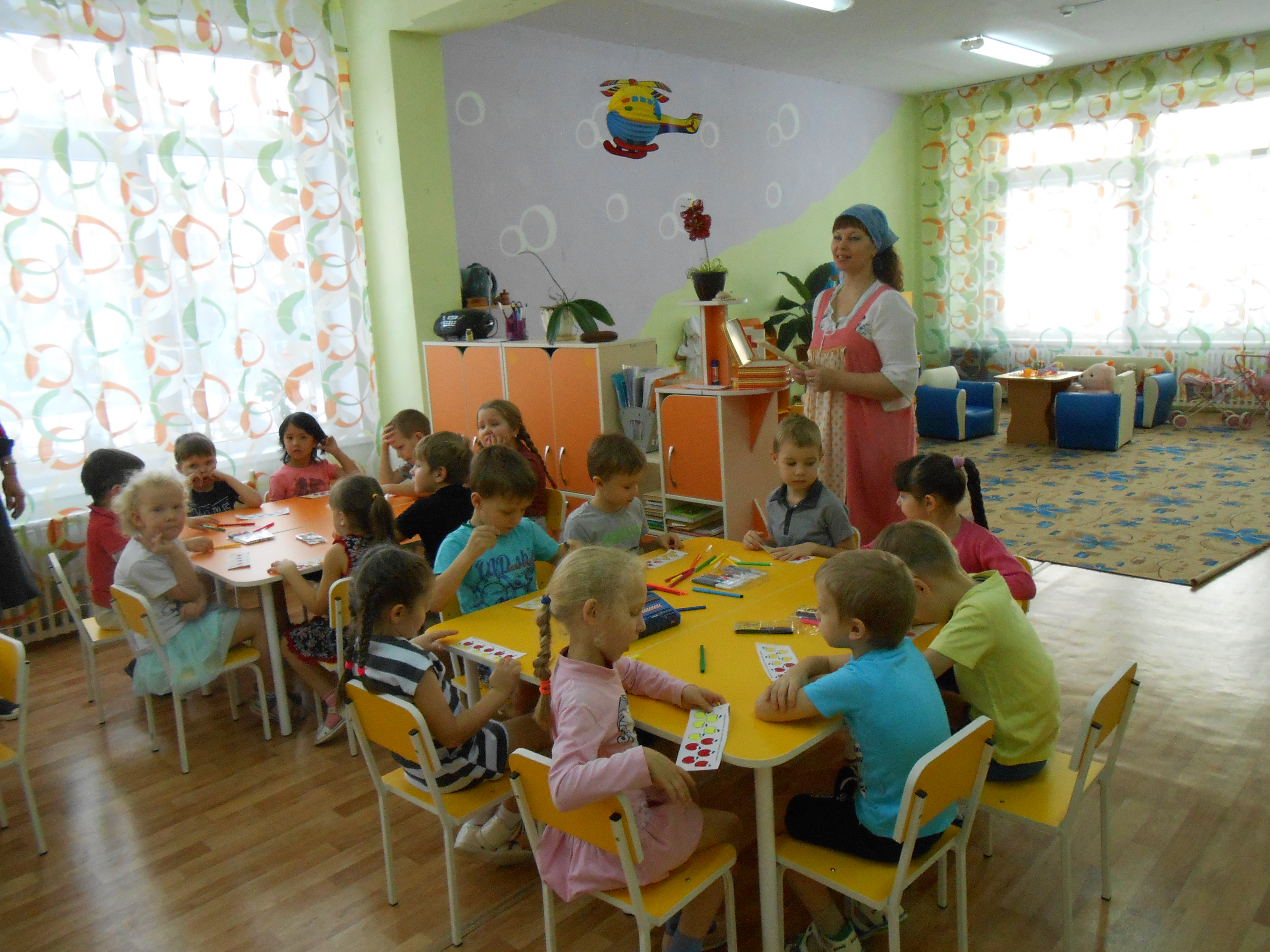 Ведущий: Вот молодцы. Давайте проверим, яблок, зеленых и красных, действительно, поровну? Ну, что ж, получайте последний ключ, синий.Девочка Оля: -А вот и сундучок! Ну-ка, давайте приложим ключи к скважинам. Все подходят? Открываем! (В сундуке сборник сказок, среди которых сказка «Гуси-лебеди»)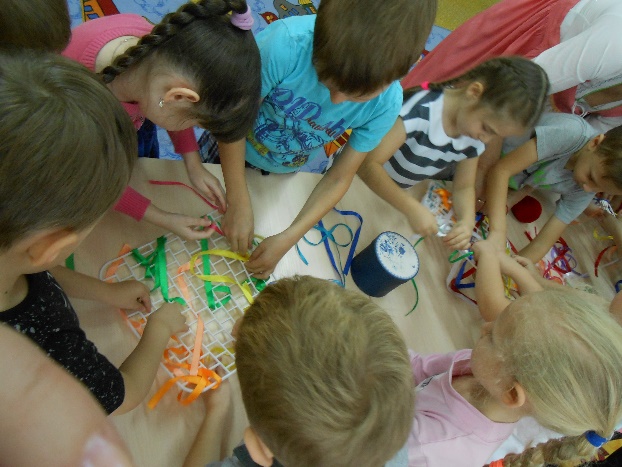 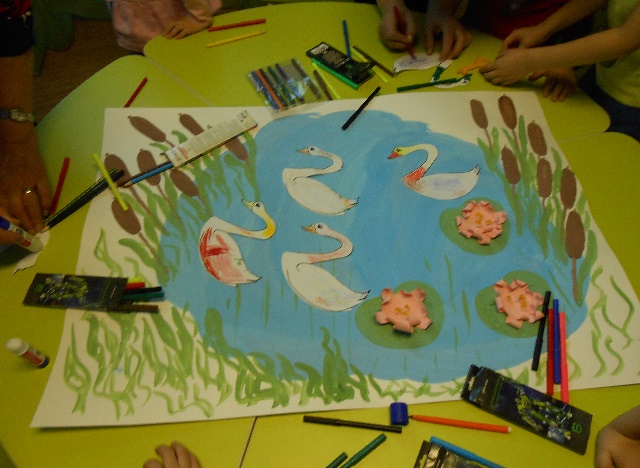 